Текст к презентацииМетодические рекомендации по разработке дополнительной общеобразовательной программы, реализуемой в сетевой форме.Предисловие. Согласно Решению рабочей группы по реформированию системы предоставления ДО детям в МО от 25 ноября 2020 г: необходимо «обеспечить процесс разработки и реализации в 2021 году в каждом муниципалитете МО не менее 5 дополнительных общеобразовательных программ, реализуемых в сетевой форме до 01.06.2021»  в рамках реализации национального проекта Образование и Федерального проекта «Успех каждого ребенка» до 2024 года (Приказ Министерства просвещения РФ от 3 сентября 2019 г. № 467 "Об утверждении Целевой модели развития региональных систем дополнительного образования детей")В Презентации представлен материал, который поможет педагогам дополнительного образования составить дополнительную общеобразовательную программу, реализуемую в сетевой форме. Данный материал будет полезен учителям общеобразовательных организаций, педагогам и методистам дополнительного образования, осуществляющим обучение в системе дополнительного образования. Презентация, регламентирующие документы, ссылки на упомянутые материалы будут вывешены на сайте МОЦ Дубна. Слайд 2Образовательные программы, реализуемые с применением сетевой формы, обладают рядом преимуществ. В частности:- сетевая форма направлена на повышение качества образования и позволяет аккумулировать лучший опыт ведущих зарубежных и отечественных образовательных организаций;- освоение образовательной программы обучающимися в течение определенного времени за пределами своей образовательной организации способствует развитию личностных качеств, компетенций устной и письменной коммуникации, в том числе и на иностранном языке, развивает способность адаптироваться к иной образовательной среде, традициям и педагогическим подходам, к профессиональной среде;- сетевая форма расширяет границы информированности обучающихся о имеющихся образовательных и иных ресурсах и позволяет ему сделать осознанный выбор собственной образовательной траектории, что повышает мотивацию к учебе, осознание ответственности за достижение результата;- перспективным является создание образовательных программ, нацеленных на подготовку специалистов, способных к профессиональной деятельности на стыке различных направлений науки и техники (например, инженерная медицина). Такого рода образовательные программы в вариативной части чаще всего выходят за пределы предметной области одного образовательного стандарта и требуют привлечения ресурса научной или профессиональной организации;- сетевая форма активизирует обмен передовым опытом подготовки кадров между образовательными организациями, создает условия для повышения уровня профессионально-педагогического мастерства преподавательских кадров, для использования в процессе обучения современной материально-технической и методологической базы.Слайд 3Этапы организации сетевого взаимодействия (5)При организации сетевого взаимодействия между общеобразовательными учреждениями необходимо обеспечить выполнения трех основных этапов:I. Этап формирования сообщества:Осознать необходимость в решении нового круга задач и в сетевом взаимодействии.Осознать дефицит собственных ресурсов, необходимых для решения нового круга задач.Создать атмосферу открытости по отношению к предполагаемым партнерским учреждениям, показать спектр потенциальных возможностей в организации сетевого взаимодействия.II. Этап кооперации и организации структур сетевого взаимодействия:Создать ситуацию вовлечения в партнерские отношения административных единиц (департамент образования).Определить круг задач для каждого участника взаимодействия, закрепить их позиции в договорных отношениях.Выделить координаторов партнерских отношений.Создать систему протоколов и координации.III. Этап организации совместной деятельности:Планировать совместную деятельность.Определить круг участников (учителя, школьники, студенты, родители и т. д.).Стимулировать участников.Контролировать качество и проводить мониторинг достигнутых результатов. В некоторых образовательных Дубны уже есть опыт внедрения сетевого сотрудничества.  Правильно оформленная Программа и Договор сотрудничества необходимый результат работы.Слайд 4Кто могут быть организациями-партнерами? В соответствии со статьей 15 Федерального закона в реализации образовательных программ с использованием сетевой формы наряду с организациями, осуществляющими образовательную деятельность, также могут участвовать научные организации,медицинские организации,организации культуры,физкультурно-спортивные и иные организации, обладающие ресурсами, необходимыми для осуществления обучения, проведения учебной и производственной практики и осуществления иных видов учебной деятельности, предусмотренных соответствующей образовательной программой. Сетевыми партнерами для образовательных организаций могут быть:организации общего образования;организации дополнительного образования;дошкольные образовательные учреждения;организации высшего и среднего профессионального образования;организации дополнительного профессионального образования;органы управления образованием разного уровня;органы управления по делам молодежи;органы управления по физической культуре, спорту и туризму ;органы управления культуры;органы управления внутренних дел;отделы по делам несовершеннолетнихцентры по профилактике дорожного травматизма;центры занятости населения;организации, осуществляющие информационное обеспечение;средства массовой информации;общественные организации и фонды;городские и региональные музеи;отделения разных творческих союзов;родительская общественность;производства промышленного и сельскохозяйственного направления;предприятия малого и среднего бизнеса.Слайд 5Учет взаимных интересов участников сетевого взаимодействияДля образовательных организаций, реализующих дополнительные общеобразовательные программы, участие в сетевом взаимодействии позволяет удовлетворить следующие интересы и потребности: увеличение количества детей и молодежи, охваченных дополнительным образованием в сфере научно-технического творчества; возможность использовать новые формы работы и форматы взаимодействия в сфере научно-технического творчества, в том числе робототехники (сетевые проекты и программы, условия обмена образовательными результатами, средства для личностного и профессионального роста); расширение вариативности содержания дополнительного образования детей и возможности личностного выбора деятельности, определяющей образовательную траекторию; повышение эффективности образовательной деятельности и качества образовательного результата; расширение ресурсных возможностей образовательной организации, в том числе восполнения недостаточности материально-технического обеспечения организаций дополнительного образования для осуществления деятельности в сфере научно-технического творчества; привлечение квалифицированных специалистов к организации и развитию научно-технического творчества, в том числе робототехники; разработка современных инновационных дополнительных общеобразовательных программ в сфере научно-технического творчества, в том числе робототехники. Участие коммерческих организаций и предприятий может быть обусловлено решением следующих задач: кадровая заинтересованность (взаимодействие с квалифицированными специалистами в научно-технической сфере, формирование кадрового ресурса, привлечение молодых специалистов, участие в профориентационной работе и т.п.); информационная заинтересованность (возможность получить доступ к новым техническим идеям, технологиям, в том числе на этапе зарождения, участвовать в их разработках);финансовая заинтересованность (возможность получить прибыль, налоговые льготы и т.п.), получение новых клиентов,формирование положительного имиджа, популяризация учреждения и его деятельности.Слайд 7Виды сетевого взаимодействия выделяемые в  "Методических рекомендациях по организации образовательной деятельности с использованием сетевых форм реализации образовательных программ"Вариант интеграции образовательных программ двух и более образовательных организаций, имеющих лицензию на осуществление образовательной деятельности по образовательной программе (образовательным программам), реализуемой (реализуемым) в сетевой форме.Наиболее простым в реализации является модуль, в соответствии с которым две образовательных организаций выбирают имеющиеся в каждом из них подобные образовательные программы подобной направленности и на их основе проектируют новую образовательную программу для совместной реализации. Вариант использования ресурсов иных организаций В данном варианте организации сетевой формы образовательная программа реализуются одной организацией, осуществляющей образовательную деятельность (далее - базовая организация), но с использованием ресурсов иных организаций, в том числе осуществляющих образовательную деятельность (например, научных организаций, медицинских организаций, организаций культуры, физкультурно-спортивных и иные организаций). Указанные организации представляют свою материально-техническую базу и иные ресурсы, прежде всего, для проведения учебной и производственной практики.  Образы Договоров даны в Приложении 1 и 2 к "Методическим рекомендациям по организации образовательной деятельности с использованием сетевых форм реализации образовательных программ".Слайд 9Примеры сетевого сотрудничества.Вариант 1 Интеграция образовательных программ двух образовательных организаций.Пример первый. Интеграция дошкольного и дополнительного образования.
Дополнительная общеразвивающая программа в сетевой форме «Путешествие по континентам» Возраст детей – 6 - 7 лет Срок реализации программы - 1 год направленность – естественнонаучная https://урок.рф/library/dopolnitelnaya_obsherazvivayushaya_programma_v_setevoj_094233.htmlПри реализации II модуля « Путешествие по Евразии» данной программы, при изучении раздела «Мир животных Архангельской области» у учащихся есть возможность посещения занятий и экскурсий в музее природы Архангельской области на базе МОУ ДО «Дом детского творчества».Пример второй. Интеграция общего и дополнительного образования   Программа сетевого взаимодействия общеобразовательного учреждения с двумя учреждениями дополнительного образования детей http://adamroo.info/files/DopObr/179_EcX.pdfПрограмма предполагает интегративное взаимодействие МБОУ «СОШ № 2» и учреждений ДОД – МБОУ «ДХШ» и филиала МАОУ «МУК» с целью обеспечения условий для допрофессиональной подготовки обучающихся. Интегрированные курсы позволяют обучающимся освоить интересные специальности, обучение по которым не ведется в учреждениях начального профессионального образования.Пример третий. Интеграция дошкольного, общего и дополнительного образования.https://gazovik-ozon.ru/userfiles/ufiles/DSHI/programma-setevogo-vzaimodejstviya-s-titul.pdfотделения ДШИ «Вдохновение» функционируют в зданиях «Павловского лицея» и МБДОУ «Ласточка»; - преподаватели и концертмейстеры ДШИ «Вдохновение» обеспечивают учебный процесс на местах, приезжая ежедневно на занятия.Пример четвертый. Интеграция общего и профессионального образования    Сетевое взаимодействие с колледжами и ВУЗами  в ГБОУ Школе №978 https://sch978u.mskobr.ru/files/setevoe_vzaimodejstvie_prezentaciya.pdfСлайд 10Вариант 2. Использования ресурсов иных организаций.Пример 1. Сотрудничество учреждения дополнительного образования и учреждения культуры. разностороннего художественно-эстетическое развитие учащегося МБУДО «Завьяловская ДШИ», его самоопределение и самореализацию на основе активного творчества в рамках культурно-досугового учреждения МБУ «КК «Октябрьский». https://zdshi.udm.muzkult.ru/media/2018/09/16/1216578818/Oktyabrskij.pdfсодержание, основные направления и условия деятельности ДШИ, с другой стороны постоянная открытая площадка для реализации результатов образовательного процесса (концертный зал КК, план массовых мероприятий), готовая зрительская аудитория поселка. Пример 2. Сотрудничество образовательного учреждения (школы) и социокультурного института (музея).В Программе участвуют педагогические коллективы и учащиеся нескольких школ, а также сотрудники Отдела образовательных программ и музейной педагогики музея. В течение учебного года в музее проходит цикл занятий, на которых ученики обеих школ объединяются в одну музейную группу. (4)Пример 3. Программа «Дельфика» школы «Возможность» г. Дубны.Пример 4. Взаимовыгодное взаимодействие по организации классных часов МБОУ «СОШ 9 с углубленным изучением иностранных языков г. Дубны Московской области» и Дубненская городская библиотека семейного чтения (филиал на Черной речке) г. Дубна Московская область.Слайд 11Информационные источники.Абанкина И.В. Эффективные модели сетевого межведомственного взаимодействия организаций, реализующих программы дополнительного образования. [электронный ресурс]. URL: http://conf.iro.yar.ru/index.php?id=228Воронина Е.А. Создание моделей межведомственного сетевого взаимодействия в сфере дополнительного образования детей с использованием ресурсов организаций науки, культуры, спорта и других: методические рекомендации для руководителей учреждений дополнительно-го образования детей. – СПб.: СПбАППО, 2015.Стрельникова Т.Д. Сетевое взаимодействие в сфере дополнительного образования детей // Региональное образование: современные тенденции. 2016. № 3. Шолкина К.Е. Опыт сетевого взаимодействия музея и школы: программа «Светлый мир» // Вестник Музея археологии и этнографии Пермского Предуралья. 2015. № 5. С. 39-41.Зобнина А.А. Условия организации сетевого взаимодействия ВУЗа и Школы: Опыт и проблемы. Национальный исследовательский Томский государственный университет, Томск, Научно-педагогическое обозрение. Pedagogical Review. 2017 г.Регламентирующие документы:Федеральный закон N 273-ФЗ "Об образовании в Российской Федерации" ( статьи 13, 15) от 29 декабря 2012 г.;Гражданский кодекс Российской Федерации (часть первая) от 30.11.1994 N 51-ФЗ (ред. от 08.12.2020) Статья 50. Коммерческие и некоммерческие организации;Приказ Министерства просвещения РФ от 3 сентября 2019 г. № 467 "Об утверждении Целевой модели развития региональных систем дополнительного образования детей";Решение рабочей группы по реформированию системы предоставления ДО детям в МО от 25 ноября 2020 г;Минобрнауки России от 28.08.2015 N АК-2563/05 "Методическими рекомендациями по организации образовательной деятельности с использованием сетевых форм реализации образовательных программ".Методические материалы на сайте МОЦ: http://moc.goruno-dubna.ru/obuchayushhie-tehnologii-i-metodicheskie-materialy/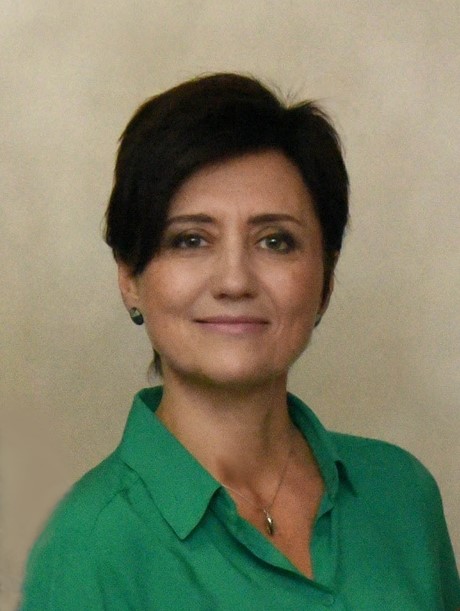 Проничева Ирина Викторовна, заместитель директора по учебно-методической работе МОЦ, муниципального бюджетного учреждения дополнительного образования г. Дубны Московской области «Центр дополнительного образования для детей «Дружба», 2021 г.;Сайт МОЦ: http://moc.goruno-dubna.ru/;E-mail: cdtdubna@mail.ru